1re année du primaireSemaine du 8 juin 2020Sucettes glacées yogourt et petits fruits	1Annexe – Sucettes glacées yogourt et petits fruits	2Count to ten!	3Champion des maths	5Annexe – Tableau des défis	6Vite chez le coiffeur !	7Annexe 1– Vite chez le coiffeur !	8Annexe 2- Visage à imprimer	9Une action pour faire plaisir	10Français, langue d’enseignementSucettes glacées yogourt et petits fruitsConsignes à l’élèveVoici une idée amusante : préparer des sucettes glacées au yogourt et aux petits fruits. Prépare les sucettes en suivant la recette qui est à la page suivante.Prends une photo de tes sucettes. Tu peux aussi demander qu’on te prenne en photo avec tes sucettes. Écris une ou deux phrases pour donner tes impressions sur cette recette colorée. Tu peux même lui donner une note sur 5.Envoie ta photo et tes impressions à quelqu’un que tu aimes.Matériel requis2 bols						1 tasse à mesurer1 fourchette1 fouet1 cuillère à table12 moules à sucettes12 bâtonnetsSource : Activité proposée par Chantale Poirier, conseillère pédagogique, CS des DraveursFrançais, langue d’enseignementAnnexe – Sucettes glacées yogourt et petits fruitsAnglais, langue secondeCount to ten!Consignes à l’élèveHow high can you count in English! Jusqu’à quel nombre peux-tu compter en anglais ?Écoute d’abord la chanson Numbers! Pronounce carefully the numbers out loud!Ensuite, sors une feuille de papier et tes crayons de couleur, puis retrace tous les chiffres en annexe! Write down all the numbers from one to ten!Pour terminer, ouvre le livre numérique Where do you see numbers?. Cherche et trouve les chiffres sur les illustrations. Lis-les à voix haute! Tu peux cliquer sur le haut-parleur sous le livre pour entendre la voix. Can you find all the numbers in the book?Where else can you find numbers? Pour aller plus loin, peux-tu retrouver ces chiffres dans ton environnement? Tu peux chercher sur les portes de maison, sur les pancartes, dans les livres à la maison, voire même sur les plaques d’immatriculation des voitures! Tu peux parler de tes découvertes avec ton enseignant(e), tes parents ou tes amis en chattant.Matériel requisDes crayons de couleur et une feuille pour écrire!Une tablette ou un ordinateur pour accéder:À la chanson Numbers! Au livre numérique Where do you see numbers?Les chiffres à retracer sont en annexe!Anglais, langue secondeAnnexe – Numbers from one to tenMathématiqueChampion des mathsConsigne à l’élèveAmuse-toi en jouant au jeu Champion des maths avec les membres de ta famille (2 à 4 joueurs) !Comment jouer :Brassez les cartes et formez une pile au centre de la table.Le premier joueur pige la première carte de la pile et brasse le dé. Il se réfère au tableau des défis pour savoir lequel il doit accomplir. Il réalise le défi. S'il réussit, il conserve la carte pigée. Sinon, il remet la carte pigée sous la pile au centre de la table. Son tour est terminé.À tour de rôle, les autres joueurs pigent une carte, brassent le dé, réalisent le défi et conservent ou remettent la carte pigée. Après 10 minutes de jeu, complétez le tour en cours et mettez fin à la partie.Pour gagner : Le joueur ayant accumulé le plus de cartes gagne la partie et devient le Champion des maths !Matériel requisUn jeu de cartes (54 cartes) ;Un dé à 6 faces ;Le tableau des défis qui se trouve à la page suivante.MathématiqueAnnexe – Tableau des défisTrouvez le défi correspondant au chiffre de votre carte, puis la variante associée au chiffre de votre dé.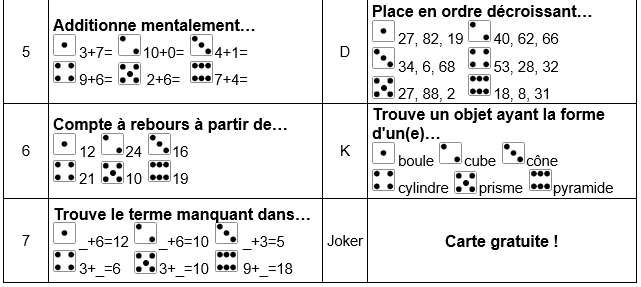 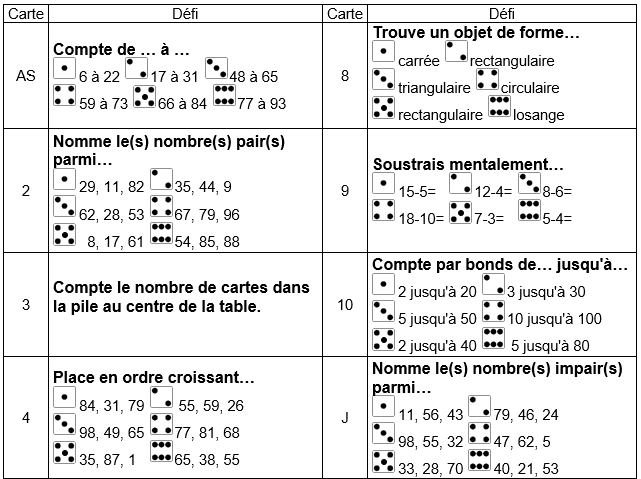 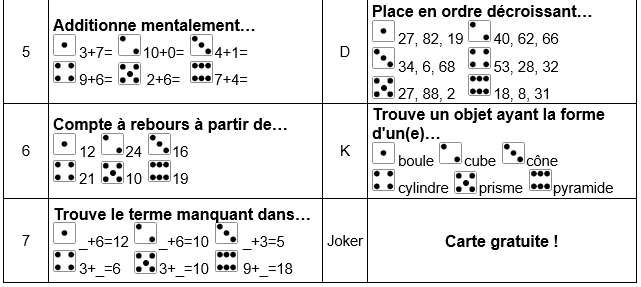 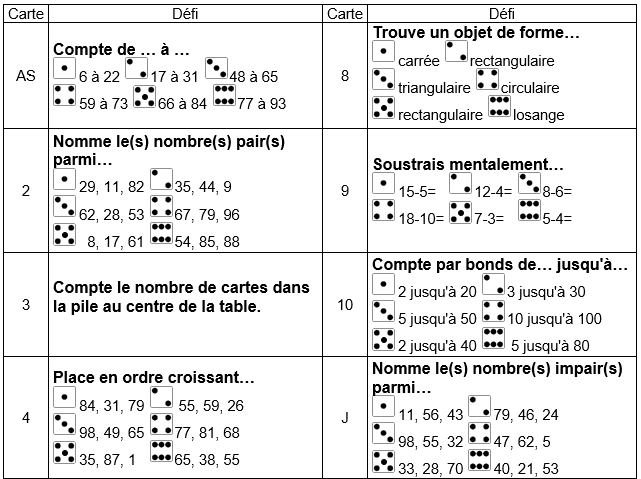 Arts plastiquesVite chez le coiffeur !Consigne à l’élèveDepuis le début du confinement, les salons de coiffure sont fermés au grand désespoir de plusieurs personnes qui aurait bien besoin d'un petit coup de ciseaux dans la tignasse. Est-ce ton cas ?Dans cette activité artistique, tu devras t'improviser coiffeur et créer une coupe de cheveux farfelue en utilisant la technique de collage.Voici les étapes qui tu devras suivre :Informe-toi sur la technique de collage en lisant la première section de la page suivante.Découpe une panoplie d'images dans des circulaires et/ou des journaux.Colle les images pour former une coiffure extravagante à ton personnage. Matériel requisLes consignes qui se trouvent à la page suivante ;Un visage imprimé qui se trouve à la dernière annexe (ou une feuille blanche) ;Des circulaires et/ou des journaux ;Tout autre matériel pertinent pour le collage (facultatif) ;Des ciseaux ;De la colle.Arts plastiquesAnnexe 1– Vite chez le coiffeur ! Le collage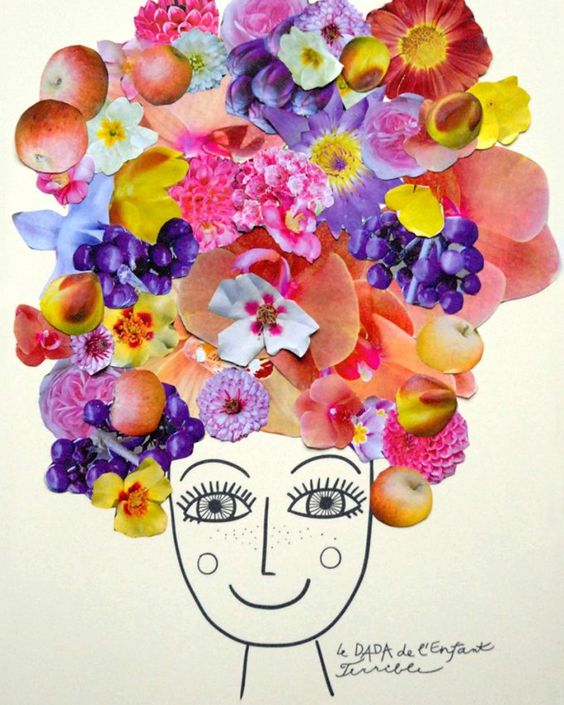 La technique de collage, très courante, consiste à joindre des matériaux à l'aide de colle. Il peut s'agir de papiers, de cartons, de photos, de journaux, de papier peint, etc. Le collage est souvent utilisé avec d'autres techniques dans les œuvres des grands artistes. Par exemple, on pourrait retrouver le collage et la peinture à l'huile sur la même œuvre.Voici quelques œuvres qui utilisent la technique du collage (clique sur le titre pour les voir !) :Guitar de Pablo PicassoStrauss de Hannah HöchThe bottle of Banyuls de Juan GrisÉtape de réalisationImprime le visage qui se trouve à la page suivante. Si ce n'est pas possible, essaie de le reproduire au bas d'une feuille blanche. Avec tes ciseaux, découpe des images dans des circulaires et/ou des journaux. Tu peux découper des fruits, des légumes, des fleurs ou toutes autres images colorées. Place les images découpées autour du visage de manière à créer une chevelure extravagante à ton personnage. Essaie de ne laisser aucun trou blanc entre les images pour un meilleur résultat. Lorsque tu es satisfait de l'emplacement de tes images, colle-les. **Astuce** Colle d'abord les images que tu veux mettre en dessous des autres. Pour aller plus loinTu peux inclure à ta coupe de cheveux farfelue des matériaux différents. Par exemple, tu pourrais coller de la laine, du papier de soie, des rubans, du carton, des feuilles d'arbre, etc. Essaie de créer différentes textures en pliant, en frisant ou encore en chiffonnant ton matériau. Sois créatif ! Si tu trouves des nouvelles idées de coiffure extravagante, partage-les avec tes amis. Arts plastiquesAnnexe 2- Visage à imprimerÉthique et culture religieuseUne action pour faire plaisirConsigne à l’élèveÉcoute l'histoire de la carotte géante et discute avec tes parents de la morale de l'histoire. Qu'est-ce que l'entraide ? (Activité 1)En ce temps particulier où beaucoup de gens doivent rester à la maison, entreprends une action pour aider les autres. (Activité 2)Avec l'aide de tes parents, pose une action pour faire plaisir à un proche, tel que tes grands-parents ou à un voisin, par exemple.Tu peux effectuer des achats pour une personne confinée à la maison, appeler tes grands-parents pour prendre de leurs nouvelles, écrire un mot d'encouragement et de réconfort pour une personne chère ou aller rendre visite à des personnes âgées à l'extérieur en respectant les règles de distanciation sociale. Matériel requisClique ici pour écoute l'histoire de la carotte géante.Information aux parentsÀ propos de l’activitéLe but de cette activité est de lire des consignes pour réaliser une recette et d'écrire une ou deux phrases accompagnant la photo des sucettes. Cette activité peut être réalisée avec les enfants de 1re et de 2e année.Votre enfant s’exercera à :Lire et exécuter des consignes.Écrire des phrases expliquant ses impressions.Vous pourriez :Aider votre enfant à lire la recette afin qu'il puisse préparer les sucettes.Aider votre enfant à écrire une ou deux phrases afin de donner ses impressions.Prendre une photo de votre enfant avec ses sucettes et l'aider à envoyer cette photo, accompagnée de quelques phrases. 
Document adapté par Chantale Poirier, conseillère pédagogique, CS des Draveurs, mai 2020.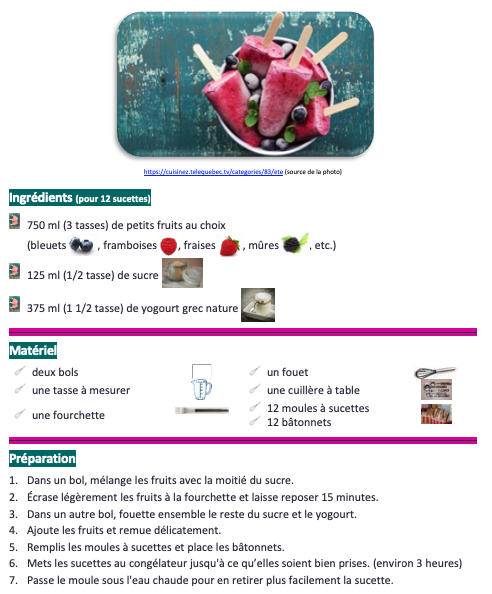 Source de la recette : https://cuisinez.telequebec.tv/recettes/439/sucettes-yogourt-et-petits-fruits 	Source des images : pixabay.comInformation aux parentsÀ propos de l’activitéVotre enfant s’exercera à :Écouter une chanson pour se remémorer les chiffres en anglais.Écrire les chiffres de un à dix en anglais.Identifier et nommer les chiffres dans un livre numérique et dans son environnement.Vous pourriez :Écouter la chanson en anglais avec votre enfant.Aider votre enfant à lire, à écrire et à bien prononcer les chiffres.Prévoir une petite récompense pour encourager votre enfant à terminer la grille!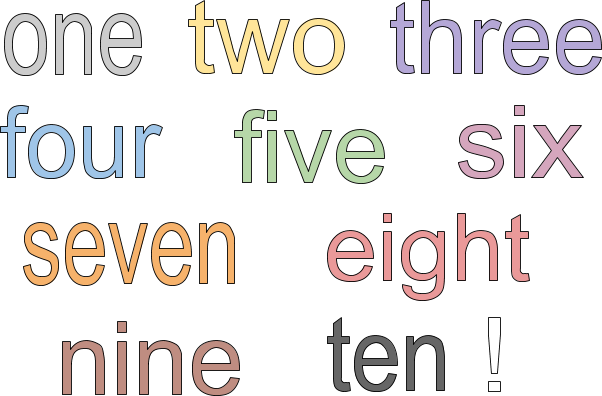 Information aux parentsÀ propos de l’activitéVotre enfant s’exercera à :Développer le sens des nombres de 0 à 100 ;Additionner et soustraire mentalement des nombres de 0 à 100 ;Comparer des objets de l'environnement à des solides ou à des figures planes.Vous pourriez :Jouer avec votre enfant plusieurs fois dans la semaine.Aider votre enfant à lire les défis.Inviter votre enfant à lire les nombres à voix haute.Modifier la grandeur des nombres pour adapter les défis au niveau de votre enfant.Inviter votre enfant à faire des groupements lorsqu'il dénombre les cartes (par exemple des groupes de 10).Proposer à votre enfant de représenter les nombres à l'aide de matériel (par exemple des jetons) ou d'un dessin.Information aux parentsÀ propos de l’activitéVotre enfant s’exercera à : Rechercher une idée liée à la proposition de création ;Découper et coller du papier ;Manier les ciseaux.Vous pourriez :Proposer à votre enfant de découper d'abord grossièrement autour de l'image et d'ensuite découper l'image minutieusement. Il est parfois difficile pour les enfants de couper directement dans la grande page de circulaire ou de journal. Inviter votre enfant à créer de la texture dans son œuvre (en pliant le papier par exemple).Inviter votre enfant à incorporer des éléments tridimensionnels à son œuvre. Discuter avec votre enfant de son expérience de création.Information aux parentsÀ propos de l’activitéVotre enfant s’exercera à :Nommer des exemples d'actions qui démontrent que les êtres vivants ont besoin les uns des autres.Nommer des exemples d'action qui démontrent que les membres d'une famille ont besoin les uns des autres.Développer certaines valeurs telles que l'entraide et la collaboration.Reconnaitre les besoins des autres.Coopérer au sein d'un groupe.Vous pourriez :Entretenir une discussion avec votre enfant sur les valeurs d'entraide et de collaboration.Proposer à votre enfant de réaliser certaines tâches quotidiennes dans la maison et lui donner diverses responsabilitésEntretenir une discussion avec votre enfant sur les différentes normes qui balisent le vivre-ensemble au quotidien.